بسمه تعاليوزارت علوم و تحقيقات و فناوريدانشگاه شيراز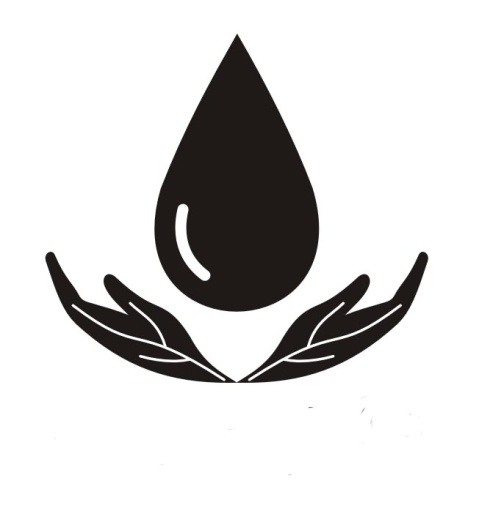 دستور العمل نگارشونحوه تنظيم گزارش نهاييطرح‏هاي حمايت شده توسط مرکز مطالعات خشکسالي بسمه تعاليطبق نظر شوراي پژوهشي پژوهشکده ملي مطالعات خشکسالي محققين بايستي علاوه بر تهيه گزارش نهايي کامل طرح تحقيقاتي خود طبق دستورالعملي که در ادامه آمده است، به منظور کاربردي کردن نتايج بدست آمده از موضوع تحقيق، خلاصه‏اي مفيد و کاربردي به صورت نشريه ترويجي يا نشريه فني (خلاصه اجرايي) تهيه نمايند. بدين ترتيب که اگر حاصل تحقيق مي‏تواند مورد استفاده زارعين قرار گيرد، يک نشريه ترويجي از اهم نتايج آن تحقيق تهيه گردد و يا اگر نتايج بدست آمده مي‏تواند براي کارشناسان مربوطه مفيد باشد ماحصل تحقيق بصورت يک نشريه فني (خلاصه اجرايي) ارائه گردد. همچنين لازم به ذکر است که گزارش نهايي طرح بايستي در محيطWord 2007  (طبق دستورالعمل) تايپ گردد و سه نسخه چاپ شده (قبل از صحافي کردن) از طريق مجري يا مجريان طرح براي داوری به پژوهشکده ارسال گردد. پس از اعمال تصحيحات لازم توسط مجري يا مجريان که از طريق پژوهشکده به اطلاع رسانده خواهد شد، و اعلام تایید نهایی گزارش از سوی داوران دو نسخه صحافي شده با جلد سورمه‏ای رنگ به همراه لوح فشرده (CD) حاوی 4 فایل (فایل Word و Pdf گزارش نهایی و فایل Word و Pdf نشریه فنی) با اعمال تصحيحات خواسته شده توسط داوران) به پژوهشکده ارسال مي‏گردد.     چگونگي تنظيم و تدوين يکنواخت گزارش‏هاي نهايي طرح‏هاي تحقيقاتي و اتخاذ رويه‏اي واحد در پژوهشکده مستلزم رعايت نکاتي است که در اين راهنما شرح داده شده است.توصيه مي‏گردد قبل از شروع به نگارش گزارش يافته‏ها اين راهنما به دقت مطالعه شود.الف- مشخصات اصلي گزارش‏ها روي جلد و پشت جلد مطابق نمونه پيوست تنظيم گردد.نگارش متن با قلم 14 با فونت B Nazanin در word 2003 به بالاصورت پذيرد.حاشيه صفحات 3 سانتي‏متر از راست و چپ و 5/2 سانتي‏متر از بالا و پایین در نظر گرفته شود.فاصله بين دو خط 1 (Single) در نظر گرفته شود.5- گزارش نهايي حداکثر در 50 صفحه تهيه گردد (نهایتاً در حد 100 صفحه).ب- نحوه تنظيم صفحات مقدماتي:صفحه سفيد: در ابتدا و انتهاي هر طرح يک صفحه سفيد قرار داده شود.صفحه عنوان فارسي: مطابق فرم پيوستصفحه بسم ا... الرحمن الرحيمصفحه ((ذکر حمايت مالي پژوهشکده)): در اين قسمت مجري (مجريان) اظهار مي‏دارند که بخشي از هزينه‏هاي طرح توسط پژوهشکده ملي مطالعات خشکسالي تأمين شده است. صفحه تشکر و قدرداني ( در صورت لزوم)صفحه و يا صفحات فهرست مطالب: در فهرست مطالب، عناوين صفحات اوليه نظير تشکر و قدرداني ذکر نمي‏شود. فهرست مطالب شامل عناوين فصول، بخش‏ها و زير بخش‏هاي هر فصل مي‏باشد.عناوين ذکر شده در فهرست مطالب بايستي عيناً با عناوين متن مطابقت داشته باشد. براي جلوگيري از خطاي چشم، بين عنوان و شماره صفحه مربوطه، در فهرست مطالب نقطه‏‏چين درج شود. در صورتي که يک عنوان از بيش از يک سطر تشکيل شده باشد، بخش‏هایی که اهمیت کمتری دارد حذف و به جای آن نقطه‏چين قرار گیرد.صفحه يا صفحات فهرست جداول (در صورت وجود)صفحه و يا صفحات فهرست نمودارها و تصاوير ( درصورت وجود)9- صفحه و يا صفحات فهرست شکل‏ها و تصاوير (در صورت وجود)10- فهرست علائم اختصاري فهرست پيوست‏ها فهرست منابع فارسي فهرست منابع لاتينپيوست‏ها: نامه‏ها، نمونه پرسش‏نامه‏ها، نمونه فرم رضايت آگاهانه، بررسي‏ها، مطالب مکمل، آمار و ارقام و ... که به نحوي در طرح مورد استفاده قرار گرفته‏اند به صورت پيوست‏هاي جداگانه آورده مي‏شوند. در صورتي که اين پيوست‏ها داراي موضوعات مختلفي باشد دسته‏بندي شده و تحت عنوان پيوست 1، 2 ... آورده مي‏شوند. اگر در موقع نگارش متن طرح لازم باشد به اين پيوست‏ها اشاره و يا مراجعه گردد درج شماره پيوست در داخل پارانتز الزامي است. آرايش صفحات پيوست همانند بقيه صفحات متن صورت مي‏گيرد. چکيده طرح: چکيده بايستي روشن و روان و به تنهايي گوياي طرح باشد. در يک يا دو جمله ابتدايي چکيده، اهميت و هدف تحقيق ذکر شده و پس از آن مهم‏ترين نکات روش کار در يک الی دو جمله ارائه مي‏شوند. مهمترين نتايج اخذ شده و در نهايت نتيجه کلي تحقيق، چند جمله انتهايي چکيده را تشکيل مي‏دهند.16- کلمات يا واژه‏هاي کليدي: راهنماي نکات مهم موجود در طرح است لذا بايد در حد امکان کلماتي انتخاب شوند که ماهيت و محتواي آن را به وضوح روشن نمايد.ج- مشخصات متن اصلي طرحمتن اصلي لازم است به زبان فارسي يا به انگليسي (اختياري) تهيه گرديده و شامل مقدمه و هدف، بررسي منابع (مروري بر تحقيقات انجام شده)، مواد و روش کار، نتايج و بحث و نتيجه‏گيري و پيشنهادها باشد و هر يک از اين بخش‏ها در قالب يک فصل مجزا تنظيم گردد.د- چکيده به زبان انگليسي: مطابق فرم نمونه که حتي‏الامکان ترجمه چکيده فارسي و شامل کلمات کليدي مي‏باشد.رعايت نکات کلي در نگارش متنحتي‏المقدور توصيه مي‏شود که در نگارش به جاي افعال معلوم از افعال مجهول استفاده گردد. نويسنده بايستي در مواردي از قبيل انتخاب کاغذ و نوع تايپ، تميز و مرتب بودن متن، املاي صحيح کلمات، رعايت قواعد و اصول نگارش و دستور زبان، نقطه‏گذاري و علامات ديگر توجه کافي مبذول نمايد.همان طوري که اشاره شد اندازه حروف انتخابي براي متن طرح، قلم 14 B Nazanin در نظر گرفته شده و براي عناوين از قلم 14 B Nazanin سياه يا 16 B Nazanin استفاده گردد. اولين سطر هر پاراگراف با رعايت 5/0 سانتی‏متر فاصله خالي درج شود.فاصله بين دو پاراگراف برابر فاصله معمولي بين دو سطر باشد.از به کار بردن معادل‏هاي متنوع يک واژه در متن خودداري شود.شماره‏گذاري صفحاتهيچ ‏يک از صفحات قبل از فهرست مطالب، شماره‏گذاري عددی نمي‏شوند.صفحات اوليه و چکيده فارسي با حروف ابجد (الف، ب، ج، د، ﻫ ، و، ز، ...) شماره‏گذاري مي‏شوند.شماره‏گذاري با عدد، از اولين صفحه مقدمه و هدف شروع شده و تا آخرين صفحه ادامه مي‏يابد.شماره‏هاي صفحات در پائين و وسط صفحه درج گردد.شماره گذاری حتماً با فونت 12 B Nazanin انجام شود.استفاده از جداول، نمودارها و تصاويربراي استفاده از جداول، نمودارها و تصاوير بايستي ابتدا اختصاراً در متن به آنها اشاره نمود يا به مهمترين نتيجه‏اي که مي‏توان از آن جدول، نمودار يا تصوير استنباط نمود اشاره کرد. در اين صورت بايستي جدول يا نمودار يا تصوير را در اولين فضاي مناسب درج نمود.جداول، نمودارها و تصاوير بايستي خوانا، دقيق و مرتب باشند. هر جدول، نمودار، يا تصوير بايستي بدون نياز به مراجعه به متن بتواند اطلاعات مورد نظر را ارائه داده و يافته‏هاي موجود در آن قابل تجزيه و تحليل باشند.هر جدول، نمودار يا تصوير داراي شماره و عنوان مي‏باشد كه بايد با قلم B Nazanin 12تايپ گردد.شماره معادلات، جداول، نمودارها و تصاوير مستقل از يکديگر مي‏باشد و با توجه به شماره فصل شماره‏گذاری می‏گردند. به عنوان نمونه سومین شکل فصل چهارم 3- 4 می‏باشد (عدد از سمت چپ).عناوين جداول، نمودارها يا عکس‏ها بايستي در عين اختصار، مفيد و کامل باشد.شماره‏ها و عناوين جداول در بالاي آنها و شماره‏ها و عناوين نمودارها و تصاوير در زير آنها درج گردد.نقل قول‏هاي موجود در جملات متن اصلي طرح لازم است داراي مأخذ بوده و در انتهاي هر جمله در داخل پرانتز و بر اساس ليست منابع درج گردد. منابع لاتین در متن باید فارسی نوشته شوند و نام لاتین در پاورقی همان صفحه ذکر شود.نمونه اولین صفحه گزارش بعد از صفحه سفید (که روی جلد صحافی نیز با رنگ طلایی درج می‏گردد)وزارت علوم و تحقيقات و فناوريدانشگاه شيراز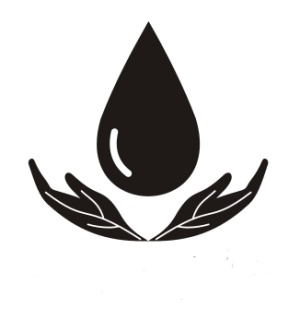 مرکز مطالعات خشکسالي(قلم B Nazanin تيره، اندازه 20)گزارش نهايي طرح تحقيقاتي(قلم B Titr تيره ،اندازه 16) عنوان طرح (قلم B Titr تيره،اندازه 18) شماره طرح: (شماره طرح در اینجا درج می‏گردد)مجري (مجريان) طرح (در مورد طرح هاي دانشجويي نام استاد راهنماي پايان نامه ذکر شود. با توجه به تعداد مجریان کلمه مجری یا مجریان درج می‏گردد)(قلم B Nazanin تيره،اندازه 16)همكار / همكاران طرح(در مورد طرح هاي دانشجويي نام دانشجو ذکر شود. با توجه به تعداد همکاران کلمه همکار یا همکاران درج می‏گردد)(قلم B Nazanin تيره،اندازه 16)رشته، دانشكده، دانشگاه(نوشتن کلمات فوق لازم نيست. صرفاً براي نشان دادن محل تايپ عنوان است)  (قلم B Nazanin تيره،اندازه 20)سال (قلم B Nazanin تيره،اندازه 20)(نوشتن کلمه سال لازم نيست. فقط عدد سال شمسی اتمام طرح درج گردد)نمونه فرم تنظيم چکيده انگليسيTitle(نوشتن کلمه فوق لازم نيست. صرفاً براي نشان دادن محل تايپ عنوان است) (Time new roman, Size 16, Plain & Bold)Author (s)(نوشتن کلمه فوق لازم نيست. صرفاً براي نشان دادن محل تايپ عنوان است) (Time new roman, Size14, Italic & Bold)Abstract Text (Time new roaman, Size 12, Plain)Key words: (Time new roaman, Size 12, Plain)نمونه آخرین صفحه گزارش قبل از صفحه سفید (که پشت جلد صحافی نیز با رنگ طلایی درج می‏گردد)Islamic Ministry of Science, Research and TechnologyDrought Research Center (Times new roman, Size 18, Bold)Final Report of Research Project (Times  new roman, Size 16, Italic & Bold)Title(نوشتن کلمه فوق لازم نيست. صرفاً براي نشان دادن محل تايپ عنوان است) (Times new roman, Size 16, Bold)Number: فقط عدد شماره طرح در اینجا درج می‏شود (وسط چین) Researcher (s)(Times  new roman, Size 16, Italic & Bold)(نوشتن کلمه فوق لازم نيست. صرفاً براي نشان دادن محل تايپ اسامي نويسنده (گان) است که بجاي آن مي توان از کلمه By نيز استفاده نمود. حرف s در موردی که چند نام وجود دارد به آخر Researcherاضافه شود) (Times new roman, Size 16, Bold)Department of (Times  new roman, Size 14, Italic & Bold)Faculty/College of(یکی از کلمات فوق انتخاب شده و در مقابل of نام دانشکده نوشته شود) (Times new roman, size 14, Bold)‏This Research Project Has Been Financially Supported by the Drought Research Center (Times new roman, Size 14, Bold)year (نوشتن کلمه فوق لازم نيست فقط عدد سال میلادی اتمام طرح در اینجا درج می‏شود (وسط چین)(Times new roaman, Size 14, Plain & Bold)